     Azərbaycan Respublikasının                                                 Permanent Mission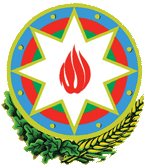 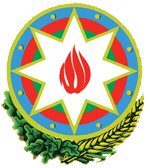            Cenevrədəki BMT Bölməsi                                          of the Republic of Azerbaijanvə digər beynəlxalq təşkilatlar yanında                                    to the UN Office and other               Daimi Nümayəndəliyi                                        International Organizations in Geneva       _______________________________________________________________________________  237 Route des Fayards, CH-1290 Versoix, Switzerland  Tel: +41 (22) 9011815   Fax: +41 (22) 9011844  E-mail: geneva@mission.mfa.gov.az  Web: www.geneva.mfa.gov.az		                Check against delivery27th session of the UPR Working GroupUPR of the Kingdom of BahrainStatementdelivered by Yalchin Rafiyev, First secretary of the Permanent Mission of the Republic of Azerbaijan to the UN Office and other International Organizations in Geneva1 May 2017Mr/Mrs. Chairperson,Azerbaijan warmly welcomes the delegation of the Kingdom of Bahrain to the 27th session of the UPR Working Group and thanks the delegation for comprehensive presentation.Azerbaijan welcomes the national report on the follow-up of the accepted              recommendations which clearly demonstrates the achievements of the country in the field of promotion and protection of human rights since its last UPR. Measures that have been undertaken by the Kingdom of Bahrain in the field of the advancement of the role of women in the society need to be particularly highlighted. In this regard, we note with appreciation the launch of the National Plan for the Advancement of Bahraini Women 2013-2022 and its subsequent inclusion into the Government Work Programme 2015-2018. Support by the Government to the initiatives related to the economic empowerment of Bahraini women and foreign women married to Bahrainis, especially the establishment of Bahrain Women’s Capacity Development Centre is another successful step that deserves to be welcomed.Azerbaijan welcomes the institutional reforms carried out by the Government of Bahrain with a view to ensure interagency coordination and coherence on the issues of human trafficking. Taking into account the necessity of the increased public awareness and capacity building on the matters related to the human trafficking we would recommend the Kingdom of Bahrain to intensify its efforts to provide public education and training on Human Trafficking Law.We would also recommend the Kingdom of Bahrain to continue to extend its cooperation with the United Nations organizations and to make best use of the international expertise available through the relevant international mechanisms.We are of the view that the national priorities and initiatives reflected in the national report will further pave the way to overcome the challenges remaining in the        promotion and protection of human rights in the country.At the end, we wish the delegation of the Kingdom of Bahrain a very successful     review.Thank you, Mr/Mrs. Chairperson.